Emmaus GatheringCome Share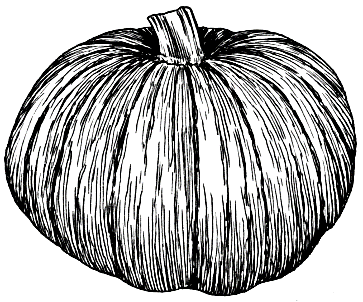 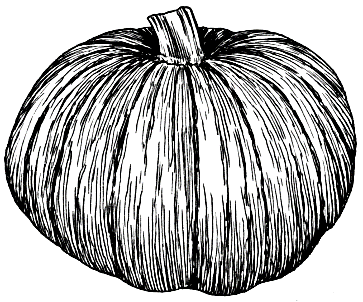 Our Tables….      Christ Table & PotluckSaturday, November 9thSt. Peter’s United Church of Christ125 Church St. Elmhurst, IL Sponsored by: Elmhurst Reunion Group                  Share at Worship           4:30 to 5:30 Clergy –4th Day TalksChrist’s Table Served				Community and Potluck      to followPlease bring a dish to share